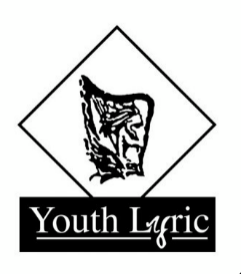 YOUTH LYRICSTUDENT BURSARY APPLICATION FORM As an organisation we are passionate about enabling children whose families may face financial difficulty to access and engage in the opportunities we provide in the Arts.  Youth Lyric is a Registered Charity who can make small financial awards to support your child’s participation. Please complete the following application by providing us with as much information as possible. Your application will be treated in the strictest confidence.PLEASE EMAIL YOUR COMPLETED FORM TO INFO@YOUTHLYRIC.CO.UKWE WILL ENDEAVOUR TO RESPOND AS QUICKLY AS POSSIBLESTUDENT INFORMATIONSTUDENT INFORMATIONSTUDENT INFORMATIONSTUDENT INFORMATIONSTUDENT INFORMATIONSTUDENT INFORMATIONSTUDENT INFORMATIONSTUDENT INFORMATIONSTUDENT INFORMATIONSTUDENT INFORMATIONSTUDENT INFORMATIONSTUDENT INFORMATIONSTUDENT INFORMATIONSTUDENT INFORMATIONSTUDENT INFORMATIONSTUDENT INFORMATIONSTUDENT INFORMATIONSTUDENT INFORMATIONSTUDENT INFORMATIONSTUDENT’S NAMESTUDENT’S NAMEAPPLICANT’S NAMEAPPLICANT’S NAMEAPPLICANT’S NAMEAPPLICANT’S NAMEAPPLICANT’S NAMEAPPLICANT’S NAMEADDRESS LINE 1POSTCODEPOSTCODEPOSTCODEPOSTCODEADDRESS LINE 2DATE OF BIRTHDATE OF BIRTHDATE OF BIRTHDATE OF BIRTHTELEPHONE NO.STUDENT AGESTUDENT AGESTUDENT AGESTUDENT AGECLASS LOCATIONCLASS DAYCLASS DAYCLASS DAYCLASS DAYCLASS TIMECLASS TIMECLASS TIMECLASS TIMEFINANCIAL SITUTION(ARE YOU / YOUR CHILD IN RECEIPT OF ANY OF THE FOLLOWING? PLEASE TICK ANY THAT APPLY.WE RESERVE THE RIGHT TO ASK FOR EVIDENCE TO SUPPORT YOUR APPLICATION)FINANCIAL SITUTION(ARE YOU / YOUR CHILD IN RECEIPT OF ANY OF THE FOLLOWING? PLEASE TICK ANY THAT APPLY.WE RESERVE THE RIGHT TO ASK FOR EVIDENCE TO SUPPORT YOUR APPLICATION)FINANCIAL SITUTION(ARE YOU / YOUR CHILD IN RECEIPT OF ANY OF THE FOLLOWING? PLEASE TICK ANY THAT APPLY.WE RESERVE THE RIGHT TO ASK FOR EVIDENCE TO SUPPORT YOUR APPLICATION)FINANCIAL SITUTION(ARE YOU / YOUR CHILD IN RECEIPT OF ANY OF THE FOLLOWING? PLEASE TICK ANY THAT APPLY.WE RESERVE THE RIGHT TO ASK FOR EVIDENCE TO SUPPORT YOUR APPLICATION)FINANCIAL SITUTION(ARE YOU / YOUR CHILD IN RECEIPT OF ANY OF THE FOLLOWING? PLEASE TICK ANY THAT APPLY.WE RESERVE THE RIGHT TO ASK FOR EVIDENCE TO SUPPORT YOUR APPLICATION)FINANCIAL SITUTION(ARE YOU / YOUR CHILD IN RECEIPT OF ANY OF THE FOLLOWING? PLEASE TICK ANY THAT APPLY.WE RESERVE THE RIGHT TO ASK FOR EVIDENCE TO SUPPORT YOUR APPLICATION)FINANCIAL SITUTION(ARE YOU / YOUR CHILD IN RECEIPT OF ANY OF THE FOLLOWING? PLEASE TICK ANY THAT APPLY.WE RESERVE THE RIGHT TO ASK FOR EVIDENCE TO SUPPORT YOUR APPLICATION)FINANCIAL SITUTION(ARE YOU / YOUR CHILD IN RECEIPT OF ANY OF THE FOLLOWING? PLEASE TICK ANY THAT APPLY.WE RESERVE THE RIGHT TO ASK FOR EVIDENCE TO SUPPORT YOUR APPLICATION)FINANCIAL SITUTION(ARE YOU / YOUR CHILD IN RECEIPT OF ANY OF THE FOLLOWING? PLEASE TICK ANY THAT APPLY.WE RESERVE THE RIGHT TO ASK FOR EVIDENCE TO SUPPORT YOUR APPLICATION)FINANCIAL SITUTION(ARE YOU / YOUR CHILD IN RECEIPT OF ANY OF THE FOLLOWING? PLEASE TICK ANY THAT APPLY.WE RESERVE THE RIGHT TO ASK FOR EVIDENCE TO SUPPORT YOUR APPLICATION)FINANCIAL SITUTION(ARE YOU / YOUR CHILD IN RECEIPT OF ANY OF THE FOLLOWING? PLEASE TICK ANY THAT APPLY.WE RESERVE THE RIGHT TO ASK FOR EVIDENCE TO SUPPORT YOUR APPLICATION)FINANCIAL SITUTION(ARE YOU / YOUR CHILD IN RECEIPT OF ANY OF THE FOLLOWING? PLEASE TICK ANY THAT APPLY.WE RESERVE THE RIGHT TO ASK FOR EVIDENCE TO SUPPORT YOUR APPLICATION)FINANCIAL SITUTION(ARE YOU / YOUR CHILD IN RECEIPT OF ANY OF THE FOLLOWING? PLEASE TICK ANY THAT APPLY.WE RESERVE THE RIGHT TO ASK FOR EVIDENCE TO SUPPORT YOUR APPLICATION)FINANCIAL SITUTION(ARE YOU / YOUR CHILD IN RECEIPT OF ANY OF THE FOLLOWING? PLEASE TICK ANY THAT APPLY.WE RESERVE THE RIGHT TO ASK FOR EVIDENCE TO SUPPORT YOUR APPLICATION)FINANCIAL SITUTION(ARE YOU / YOUR CHILD IN RECEIPT OF ANY OF THE FOLLOWING? PLEASE TICK ANY THAT APPLY.WE RESERVE THE RIGHT TO ASK FOR EVIDENCE TO SUPPORT YOUR APPLICATION)FINANCIAL SITUTION(ARE YOU / YOUR CHILD IN RECEIPT OF ANY OF THE FOLLOWING? PLEASE TICK ANY THAT APPLY.WE RESERVE THE RIGHT TO ASK FOR EVIDENCE TO SUPPORT YOUR APPLICATION)FINANCIAL SITUTION(ARE YOU / YOUR CHILD IN RECEIPT OF ANY OF THE FOLLOWING? PLEASE TICK ANY THAT APPLY.WE RESERVE THE RIGHT TO ASK FOR EVIDENCE TO SUPPORT YOUR APPLICATION)FINANCIAL SITUTION(ARE YOU / YOUR CHILD IN RECEIPT OF ANY OF THE FOLLOWING? PLEASE TICK ANY THAT APPLY.WE RESERVE THE RIGHT TO ASK FOR EVIDENCE TO SUPPORT YOUR APPLICATION)FINANCIAL SITUTION(ARE YOU / YOUR CHILD IN RECEIPT OF ANY OF THE FOLLOWING? PLEASE TICK ANY THAT APPLY.WE RESERVE THE RIGHT TO ASK FOR EVIDENCE TO SUPPORT YOUR APPLICATION)UNIVERSAL CREDITUNIVERSAL CREDITUNIVERSAL CREDITCHILD TAX CREDITSCHILD TAX CREDITSCHILD TAX CREDITSCHILD TAX CREDITSCHILD TAX CREDITSCHILD TAX CREDITSCHILD TAX CREDITSWORKING TAX CREDITWORKING TAX CREDITWORKING TAX CREDITWORKING TAX CREDITINCOME SUPPORTINCOME SUPPORTINCOME SUPPORTHOUSING BENEFITHOUSING BENEFITHOUSING BENEFITHOUSING BENEFITHOUSING BENEFITHOUSING BENEFITHOUSING BENEFITFREE SCHOOL MEALSFREE SCHOOL MEALSFREE SCHOOL MEALSFREE SCHOOL MEALSEMPLOYMENT SUPPORT ALLOWANCE (ESA)EMPLOYMENT SUPPORT ALLOWANCE (ESA)EMPLOYMENT SUPPORT ALLOWANCE (ESA)PERSONAL INDEPENDENCE PAYMENTS (PIP) / DLAPERSONAL INDEPENDENCE PAYMENTS (PIP) / DLAPERSONAL INDEPENDENCE PAYMENTS (PIP) / DLAPERSONAL INDEPENDENCE PAYMENTS (PIP) / DLAPERSONAL INDEPENDENCE PAYMENTS (PIP) / DLAPERSONAL INDEPENDENCE PAYMENTS (PIP) / DLAPERSONAL INDEPENDENCE PAYMENTS (PIP) / DLAREGISTERED DISABLED REGISTERED DISABLED REGISTERED DISABLED REGISTERED DISABLED OTHER BENEFITS (PLEASE PROVIDE DETAILS)OTHER BENEFITS (PLEASE PROVIDE DETAILS)OTHER BENEFITS (PLEASE PROVIDE DETAILS)APPLICANTS LIVING SITUATIONAPPLICANTS LIVING SITUATIONAPPLICANTS LIVING SITUATIONAPPLICANTS LIVING SITUATIONAPPLICANTS LIVING SITUATIONAPPLICANTS LIVING SITUATIONAPPLICANTS LIVING SITUATIONAPPLICANTS LIVING SITUATIONAPPLICANTS LIVING SITUATIONAPPLICANTS LIVING SITUATIONAPPLICANTS LIVING SITUATIONAPPLICANTS LIVING SITUATIONAPPLICANTS LIVING SITUATIONAPPLICANTS LIVING SITUATIONAPPLICANTS LIVING SITUATIONAPPLICANTS LIVING SITUATIONAPPLICANTS LIVING SITUATIONAPPLICANTS LIVING SITUATIONAPPLICANTS LIVING SITUATIONHOW MANY ADULTS ARE THERE IN THE HOUSEHOLDHOW MANY ADULTS ARE THERE IN THE HOUSEHOLDHOW MANY ADULTS ARE THERE IN THE HOUSEHOLDHOW MANY ADULTS ARE THERE IN THE HOUSEHOLDHOW MANY ADULTS ARE THERE IN THE HOUSEHOLDHOW MANY ADULTS ARE THERE IN THE HOUSEHOLDHOW MANY CHILDREN ARE THERE IN THE HOUSEHOLDHOW MANY CHILDREN ARE THERE IN THE HOUSEHOLDHOW MANY CHILDREN ARE THERE IN THE HOUSEHOLDHOW MANY CHILDREN ARE THERE IN THE HOUSEHOLDHOW MANY CHILDREN ARE THERE IN THE HOUSEHOLDHOW MANY CHILDREN ARE THERE IN THE HOUSEHOLDHOW MANY CHILDREN ARE THERE IN THE HOUSEHOLDHOW MANY CHILDREN ARE THERE IN THE HOUSEHOLDHOW MANY CHILDREN ARE THERE IN THE HOUSEHOLDHOW MANY CHILDREN ARE THERE IN THE HOUSEHOLDHOW MANY CHILDREN ARE THERE IN THE HOUSEHOLDHOW MANY ADULTS ARE FINANCIALLY DEPENDANT UPON YOU (THE APPLICANT)HOW MANY ADULTS ARE FINANCIALLY DEPENDANT UPON YOU (THE APPLICANT)HOW MANY ADULTS ARE FINANCIALLY DEPENDANT UPON YOU (THE APPLICANT)HOW MANY ADULTS ARE FINANCIALLY DEPENDANT UPON YOU (THE APPLICANT)HOW MANY ADULTS ARE FINANCIALLY DEPENDANT UPON YOU (THE APPLICANT)HOW MANY ADULTS ARE FINANCIALLY DEPENDANT UPON YOU (THE APPLICANT)HOW MANY CHILDREN ARE FINANCIALLY DEPENDANT UPON YOU (THE APPLICANT)HOW MANY CHILDREN ARE FINANCIALLY DEPENDANT UPON YOU (THE APPLICANT)HOW MANY CHILDREN ARE FINANCIALLY DEPENDANT UPON YOU (THE APPLICANT)HOW MANY CHILDREN ARE FINANCIALLY DEPENDANT UPON YOU (THE APPLICANT)HOW MANY CHILDREN ARE FINANCIALLY DEPENDANT UPON YOU (THE APPLICANT)HOW MANY CHILDREN ARE FINANCIALLY DEPENDANT UPON YOU (THE APPLICANT)HOW MANY CHILDREN ARE FINANCIALLY DEPENDANT UPON YOU (THE APPLICANT)HOW MANY CHILDREN ARE FINANCIALLY DEPENDANT UPON YOU (THE APPLICANT)HOW MANY CHILDREN ARE FINANCIALLY DEPENDANT UPON YOU (THE APPLICANT)HOW MANY CHILDREN ARE FINANCIALLY DEPENDANT UPON YOU (THE APPLICANT)HOW MANY CHILDREN ARE FINANCIALLY DEPENDANT UPON YOU (THE APPLICANT)IS / HAS THE STUDENT BEEN IN LOCAL AUTHORITY CARE AS A ‘LOOKED AFTER CHILD’IS / HAS THE STUDENT BEEN IN LOCAL AUTHORITY CARE AS A ‘LOOKED AFTER CHILD’IS / HAS THE STUDENT BEEN IN LOCAL AUTHORITY CARE AS A ‘LOOKED AFTER CHILD’IS / HAS THE STUDENT BEEN IN LOCAL AUTHORITY CARE AS A ‘LOOKED AFTER CHILD’IS / HAS THE STUDENT BEEN IN LOCAL AUTHORITY CARE AS A ‘LOOKED AFTER CHILD’IS / HAS THE STUDENT BEEN IN LOCAL AUTHORITY CARE AS A ‘LOOKED AFTER CHILD’IS / HAS THE STUDENT BEEN IN LOCAL AUTHORITY CARE AS A ‘LOOKED AFTER CHILD’IS / HAS THE STUDENT BEEN IN LOCAL AUTHORITY CARE AS A ‘LOOKED AFTER CHILD’IS / HAS THE STUDENT BEEN IN LOCAL AUTHORITY CARE AS A ‘LOOKED AFTER CHILD’IS / HAS THE STUDENT BEEN IN LOCAL AUTHORITY CARE AS A ‘LOOKED AFTER CHILD’IS / HAS THE STUDENT BEEN IN LOCAL AUTHORITY CARE AS A ‘LOOKED AFTER CHILD’IS / HAS THE STUDENT BEEN IN LOCAL AUTHORITY CARE AS A ‘LOOKED AFTER CHILD’IS / HAS THE STUDENT BEEN IN LOCAL AUTHORITY CARE AS A ‘LOOKED AFTER CHILD’IS / HAS THE STUDENT BEEN IN LOCAL AUTHORITY CARE AS A ‘LOOKED AFTER CHILD’IS / HAS THE STUDENT BEEN IN LOCAL AUTHORITY CARE AS A ‘LOOKED AFTER CHILD’ANY ADDITIONAL INFORMATION YOU WISH TO PROVIDE TO SUPPORT YOUR APPLICATIONANY ADDITIONAL INFORMATION YOU WISH TO PROVIDE TO SUPPORT YOUR APPLICATIONANY ADDITIONAL INFORMATION YOU WISH TO PROVIDE TO SUPPORT YOUR APPLICATIONANY ADDITIONAL INFORMATION YOU WISH TO PROVIDE TO SUPPORT YOUR APPLICATIONANY ADDITIONAL INFORMATION YOU WISH TO PROVIDE TO SUPPORT YOUR APPLICATIONANY ADDITIONAL INFORMATION YOU WISH TO PROVIDE TO SUPPORT YOUR APPLICATIONANY ADDITIONAL INFORMATION YOU WISH TO PROVIDE TO SUPPORT YOUR APPLICATIONANY ADDITIONAL INFORMATION YOU WISH TO PROVIDE TO SUPPORT YOUR APPLICATIONANY ADDITIONAL INFORMATION YOU WISH TO PROVIDE TO SUPPORT YOUR APPLICATIONANY ADDITIONAL INFORMATION YOU WISH TO PROVIDE TO SUPPORT YOUR APPLICATIONANY ADDITIONAL INFORMATION YOU WISH TO PROVIDE TO SUPPORT YOUR APPLICATIONANY ADDITIONAL INFORMATION YOU WISH TO PROVIDE TO SUPPORT YOUR APPLICATIONANY ADDITIONAL INFORMATION YOU WISH TO PROVIDE TO SUPPORT YOUR APPLICATIONANY ADDITIONAL INFORMATION YOU WISH TO PROVIDE TO SUPPORT YOUR APPLICATIONANY ADDITIONAL INFORMATION YOU WISH TO PROVIDE TO SUPPORT YOUR APPLICATIONANY ADDITIONAL INFORMATION YOU WISH TO PROVIDE TO SUPPORT YOUR APPLICATIONANY ADDITIONAL INFORMATION YOU WISH TO PROVIDE TO SUPPORT YOUR APPLICATIONANY ADDITIONAL INFORMATION YOU WISH TO PROVIDE TO SUPPORT YOUR APPLICATIONANY ADDITIONAL INFORMATION YOU WISH TO PROVIDE TO SUPPORT YOUR APPLICATIONPLEASE INDICATE IF YOU WISH TO APPLY FOR A FULL OR HALF BURSARY PLEASE INDICATE IF YOU WISH TO APPLY FOR A FULL OR HALF BURSARY PLEASE INDICATE IF YOU WISH TO APPLY FOR A FULL OR HALF BURSARY PLEASE INDICATE IF YOU WISH TO APPLY FOR A FULL OR HALF BURSARY PLEASE INDICATE IF YOU WISH TO APPLY FOR A FULL OR HALF BURSARY PLEASE INDICATE IF YOU WISH TO APPLY FOR A FULL OR HALF BURSARY PLEASE INDICATE IF YOU WISH TO APPLY FOR A FULL OR HALF BURSARY PLEASE INDICATE IF YOU WISH TO APPLY FOR A FULL OR HALF BURSARY PLEASE INDICATE IF YOU WISH TO APPLY FOR A FULL OR HALF BURSARY PLEASE INDICATE IF YOU WISH TO APPLY FOR A FULL OR HALF BURSARY PLEASE INDICATE IF YOU WISH TO APPLY FOR A FULL OR HALF BURSARY PLEASE INDICATE IF YOU WISH TO APPLY FOR A FULL OR HALF BURSARY PLEASE INDICATE IF YOU WISH TO APPLY FOR A FULL OR HALF BURSARY PLEASE INDICATE IF YOU WISH TO APPLY FOR A FULL OR HALF BURSARY PLEASE INDICATE IF YOU WISH TO APPLY FOR A FULL OR HALF BURSARY PLEASE INDICATE IF YOU WISH TO APPLY FOR A FULL OR HALF BURSARY PLEASE INDICATE IF YOU WISH TO APPLY FOR A FULL OR HALF BURSARY PLEASE INDICATE IF YOU WISH TO APPLY FOR A FULL OR HALF BURSARY PLEASE INDICATE IF YOU WISH TO APPLY FOR A FULL OR HALF BURSARY 